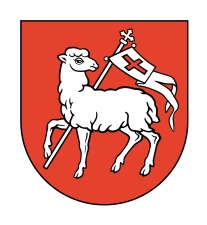 KARTA INFORMACYJNAURZĄD MIEJSKI W URZĘDOWIEStanowisko pracy do spraw ewidencji ludności i dowodów osobistychSO8Rejestr Danych KontaktowychRejestr Danych KontaktowychRejestr Danych KontaktowychPodstawa prawna:	Ustawa z dnia 16 października o zmianie ustawy o informatyzacji działalności podmiotów realizujących zadania publiczne oraz niektórych innych ustaw (Dz. U. 2019 poz. 2294).Wymagane dokumenty:  - wniosek o przekazania/aktualizację/usunięcie  danych kontaktowych w rejestrze danych kontaktowych, bądź wpisanie lub zmiana danych kontaktowych na dowolnym formularzu urzędowym, który zawiera sekcję RDK Dokumenty do wglądu:- dowód osobisty lub inny dokument na podstawie którego można ustalić tożsamość osobyOpłata:BrakTermin i sposób załatwienia:Przekazanie/aktualizację/usunięcie danych kontaktowych , tak aby stały się one dostępne w Rejestrze Danych Kontaktowych następuje od razu po ich potwierdzeniu kodem. Jeśli dane maja być usunięte – zostaną one usunięte natychmiast (nie otrzymujemy żadnego kodu potwierdzającego)Miejsce złożenia dokumentów:Urząd Miejski w Urzędowie, ewidencja ludności i dowodów osobistych, ul. Rynek 26, 23-250 Urzędów, pok. Nr 2,
 tel. 81 82 25 052 Tryb odwoławczy: Nie przysługujeUwagi: Z wnioskiem o przekazanie danych kontaktowych może wystąpić osoba pełnoletnia, posiadająca numer PESEL.Podstawa prawna:	Ustawa z dnia 16 października o zmianie ustawy o informatyzacji działalności podmiotów realizujących zadania publiczne oraz niektórych innych ustaw (Dz. U. 2019 poz. 2294).Wymagane dokumenty:  - wniosek o przekazania/aktualizację/usunięcie  danych kontaktowych w rejestrze danych kontaktowych, bądź wpisanie lub zmiana danych kontaktowych na dowolnym formularzu urzędowym, który zawiera sekcję RDK Dokumenty do wglądu:- dowód osobisty lub inny dokument na podstawie którego można ustalić tożsamość osobyOpłata:BrakTermin i sposób załatwienia:Przekazanie/aktualizację/usunięcie danych kontaktowych , tak aby stały się one dostępne w Rejestrze Danych Kontaktowych następuje od razu po ich potwierdzeniu kodem. Jeśli dane maja być usunięte – zostaną one usunięte natychmiast (nie otrzymujemy żadnego kodu potwierdzającego)Miejsce złożenia dokumentów:Urząd Miejski w Urzędowie, ewidencja ludności i dowodów osobistych, ul. Rynek 26, 23-250 Urzędów, pok. Nr 2,
 tel. 81 82 25 052 Tryb odwoławczy: Nie przysługujeUwagi: Z wnioskiem o przekazanie danych kontaktowych może wystąpić osoba pełnoletnia, posiadająca numer PESEL.Podstawa prawna:	Ustawa z dnia 16 października o zmianie ustawy o informatyzacji działalności podmiotów realizujących zadania publiczne oraz niektórych innych ustaw (Dz. U. 2019 poz. 2294).Wymagane dokumenty:  - wniosek o przekazania/aktualizację/usunięcie  danych kontaktowych w rejestrze danych kontaktowych, bądź wpisanie lub zmiana danych kontaktowych na dowolnym formularzu urzędowym, który zawiera sekcję RDK Dokumenty do wglądu:- dowód osobisty lub inny dokument na podstawie którego można ustalić tożsamość osobyOpłata:BrakTermin i sposób załatwienia:Przekazanie/aktualizację/usunięcie danych kontaktowych , tak aby stały się one dostępne w Rejestrze Danych Kontaktowych następuje od razu po ich potwierdzeniu kodem. Jeśli dane maja być usunięte – zostaną one usunięte natychmiast (nie otrzymujemy żadnego kodu potwierdzającego)Miejsce złożenia dokumentów:Urząd Miejski w Urzędowie, ewidencja ludności i dowodów osobistych, ul. Rynek 26, 23-250 Urzędów, pok. Nr 2,
 tel. 81 82 25 052 Tryb odwoławczy: Nie przysługujeUwagi: Z wnioskiem o przekazanie danych kontaktowych może wystąpić osoba pełnoletnia, posiadająca numer PESEL.